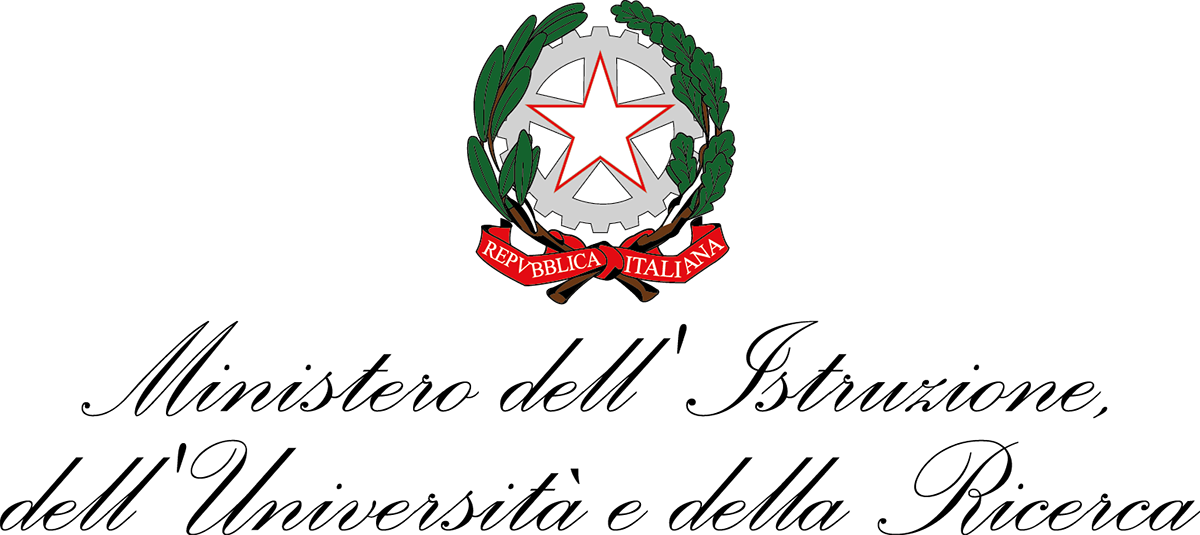 Istituto Comprensivo Statale di via GattamelataScuola Primaria Pietro MiccaGRIGLIA DI VALUTAZIONE CLASSI SECONDEanno scolastico 2020/2021Nome e Cognome………………………..					classe   …..……DEFINIZIONE DEI LIVELLI:AVANZATOL’alunno porta a termine compiti in situazioni note e non note, mobilitando una varietà di risorse sia fornite dal docente sia reperite altrove, in modo autonomo e con continuità.INTERMEDIOL’alunno porta a termine compiti in situazioni note in modo autonomo e continuo; risolve compiti in situazioni non note utilizzando le risorse fornite dal docente o reperite altrove, anche se in modo discontinuo e non del tutto autonomo.BASEL’alunno porta a termine compiti solo in situazioni note e utilizzando le risorse fornite dal docente, sia in modo autonomo ma discontinuo, sia in modo non autonomo, ma con continuità.IN VIA DI PRIMA ACQUISIZIONEL’alunno porta a termine compiti solo in situazioni note e unicamente con il supporto del docente e di risorse fornite appositamente.* OTTIMO- DISTINTO- BUONO- SUFFICIENTE- NON SUFFICIENTE*ADEGUATO- GENERALMENTE ADEGUATO- SUFFICIENTEMENTE ADEGUATO- NON SEMPRE ADEGUATO- NON ADEGUATOMilano, ……….      2021                                                                                                             I docenti di classe……………………………………………………………………………………………………………………………...   ……………………………………………………………….Il Dirigente Scolastico…………………………………………………………….Disciplina: ITALIANO Disciplina: ITALIANO LIVELLO RAGGIUNTONUCLEO TEMATICOOBIETTIVI OGGETTO DI VALUTAZIONE DEL PERIODO DIDATTICOASCOLTO COMPRENSIONE E PARLATOAscoltare, comprendere e interagire in modo pertinente nelle diverse situazionicomunicative, mantenendo un’attenzione adeguata. ASCOLTO COMPRENSIONE E PARLATOOrganizzare ed esprimere il proprio pensiero in modo logico e sequenziale rispettandoil turno di parola e considerando il punto di vista diverso dal proprio.ASCOLTO COMPRENSIONE E PARLATOPartecipare alle conversazioni esponendo le proprie esperienze e le proprie opinioni.LETTURAComprendere le finalità sociali e comunicative della lingua. LETTURALeggere brevi testi in modo corretto rispettando le pause e il ritmo.LETTURA Comprendere il contenuto globale di un breve testo e individuarne gli elementi che lo costituiscono.SCRITTURAScrivere sotto dettatura rispettando le fondamentali convenzioni ortografiche.Scrivere in modo autonomo rispettando le fondamentali convenzioni ortografiche. RIFLESSIONE SULLA LINGUAConoscere e utilizzare le regole ortografiche nell’elaborazione orale e scritta. RIFLESSIONE SULLA LINGUAFare ricerche su parole ed espressioni per ampliare il proprio bagaglio lessicale.Disciplina: INGLESE- THIS IS MEDisciplina: INGLESE- THIS IS MEDisciplina: INGLESE- THIS IS MELIVELLO RAGGIUNT0NUCLEO TEMATICOOBIETTIVI OGGETTO DI VALUTAZIONE DEL PERIODO DIDATTICOOBIETTIVI OGGETTO DI VALUTAZIONE DEL PERIODO DIDATTICOASCOLTOAscoltare e comprendere parole nuove.Ascoltare e comprendere parole nuove.ASCOLTOAscoltare e comprendere semplici storie illustrate.Ascoltare e comprendere semplici storie illustrate.ASCOLTOComprendere ed eseguire semplici indicazioni.Comprendere ed eseguire semplici indicazioni.PARLATOPARLATOProdurre semplici espressioni di uso quotidiano e frasi indispensabili per soddisfare bisogni di tipo concreto.PARLATOPARLATOPresentare se stesso/a e gli altri.PARLATOPARLATOFare domande e rispondere su informazioni personali.LETTURALETTURALeggere e comprendere brevi e semplici messaggi.SCRITTURASCRITTURAScrivere informazioni e messaggi utilizzando un modello di riferimento.Disciplina: ANTROPOLOGIADisciplina: ANTROPOLOGIALIVELLO RAGGIUNTONUCLEO TEMATICOOBIETTIVI OGGETTO DI VALUTAZIONE DEL PERIODO DIDATTICOIO E GLI ALTRI – dimensione sociale, storica, geografica, fantastica.Acquisire e consolidare i concetti di sé e altro da sé.IO E GLI ALTRI – dimensione sociale, storica, geografica, fantastica.Acquisire senso di appartenenza e di identità sociale.IO E GLI ALTRI – dimensione sociale, storica, geografica, fantastica.Conoscere e comprendere forme e regole della convivenza democratica.IO E GLI ALTRI – dimensione sociale, storica, geografica, fantastica.Partecipare all’esperienza fantastica.USO DELLE FONTIConoscere e utilizzare gli indicatori spazio-temporali.ORGANIZZAZIONE DELLE INFORMAZIONIConoscere e collocare nello spazio e nel tempo fatti ed eventi .STRUMENTI CONCETTUALIOrganizzare le conoscenze acquisite e utilizzare la linea del tempo per collocare un evento.FORMULARE IPOTESITrovare soluzioni condivise e fattibili.ORIENTAMENTOMuoversi e orientarsi nello spazio circostante.PAESAGGIORiconoscere nel proprio ambiente di vita le funzioni dei vari spazi.Disciplina: MATEMATICADisciplina: MATEMATICALIVELLO RAGGIUNTONUCLEO TEMATICOOBIETTIVI OGGETTO DI VALUTAZIONE DEL PERIODO DIDATTICONUMEROLeggere, scrivere, confrontare e ordinare i numeri naturali sia in cifra sia in parola.NUMEROOperare con i BAM in basi diverse.NUMEROAttribuire il corretto valore posizionale delle cifre ai numeri scritti in basi diverse dalla base dieci.NUMEROUtilizzare strumenti e strategie di calcolo orale e scritto per risolvere addizioni e sottrazioni.LOGICAConfrontare, stabilire e rappresentare relazioni (Blocchi Logici).LOGICARiconoscere enunciati e attribuire valore di verità.LOGICARaccogliere e rappresentare dei dati per piccole indagini.LOGICARicavare informazioni da grafici e tabelle.SPAZIO E FIGUREOrientarsi nello spazio.MISURAOsservare oggetti, confrontarli e individuare in essi alcune differenze.MISURAOrdinare oggetti in base ad una grandezza.Disciplina: SCIENZEDisciplina: SCIENZELIVELLO RAGGIUNTONUCLEO TEMATICOOBIETTIVI OGGETTO DI VALUTAZIONE DEL PERIODO DIDATTICOOSSERVARE E SPERIMENTARE SUL CAMPOOsservare i momenti significativi nella vita delle piante e individuarne somiglianze e differenze nei percorsi di sviluppo.OSSERVARE E SPERIMENTARE SUL CAMPOConoscere e confrontare frutti e semi.OSSERVARE E SPERIMENTARE SUL CAMPOFormulare ipotesi.L’UOMO I VIVENTI E L’ AMBIENTERiconoscere e descrivere le principali caratteristiche dei viventi e la loro relazione con l’ambiente circostante. Disciplina: TECNOLOGIA LIVELLO RAGGIUNTONUCLEI TEMATICI OGGETTO DI VALUTAZIONEVEDERE, OSSERVARE E MANIPOLAREPREVEDERE E IMMAGINAREDisciplina: MUSICA  LIVELLO RAGGIUNTONUCLEI TEMATICI OGGETTO DI VALUTAZIONENUCLEI TEMATICI OGGETTO DI VALUTAZIONEASCOLTO, ANALISI E INTERPRETAZIONE DEI MESSAGGI MUSICALIESPRESSIONE VOCALE E USO DEI MEZZI STRUMENTALIDisciplina: ARTE E IMMAGINE LIVELLO RAGGIUNTONUCLEO TEMATICO OGGETTO DI VALUTAZIONENUCLEO TEMATICO OGGETTO DI VALUTAZIONEESPRIMERSI E COMUNICAREOSSERVARE E LEGGERE LE IMMAGINIDisciplina: EDUCAZIONE MOTORIALIVELLO RAGGIUNTONUCLEI TEMATICI OGGETTO DI VALUTAZIONENUCLEI TEMATICI OGGETTO DI VALUTAZIONEIL CORPO E LE FUNZIONI SENSO-PERCETTIVEIL MOVIMENTO DEL CORPO E LA SUA RELAZIONE CON LO SPAZIO E IL TEMPOIL LINGUAGGIO DEL CORPO COME MODALITÁ COMUNICATIVO-ESPRESSIVAIL GIOCO, LO SPORT, LE REGOLE E IL FAIR PLAYDISCIPLINA: CITTADINANZA E COSTITUZIONELIVELL0 RAGGIUNTO NUCLEI TEMATICI OGGETTO DI VALUTAZIONECOSTITUZIONE, DIRITTO LEGALITÀ E SOLIDARIETÀSVILUPPO SOSTENIBILE, EDUCAZIONE AMBIENTALE, CONOSCENZA E TUTELA DEL PATRIMONIO E DEL TERRITORIODISCIPLINA: RELIGIONE/ATTIVITÀ INTEGRATIVA ALTERNATIVA LIVELL0 RAGGIUNTO *RELIGIONEATTIVITÀ INTEGRATIVA ALTERNATIVACOMPORTAMENTOLIVELL0 RAGGIUNTO*RISPETTO DELLE REGOLE DI CONVIVENZA-RAPPORTO CON I COMPAGNI-RAPPORTO CON GLI ADULTI-USO DI STRUTTURE, SPAZI E MATERIALICOMPETENZE TRASVERSALIINDICATORI LIVELLO RAGGIUNTOCostruzione del séCostruzione del séCostruzione del séIMPARARE AD IMPARAREPROGETTAREOrganizzare il proprio apprendimento utilizzando le risorse disponibili e le informazioni ricevute anche in funzione dei tempi.IMPARARE AD IMPARAREPROGETTAREAssolvere in modo consapevole e assiduo gli impegni scolastici.IMPARARE AD IMPARAREPROGETTARERispondere con attenzione, impegno e puntualità.IMPARARE AD IMPARAREPROGETTARECapacità di realizzare un’attività sulla base delle conoscenze apprese.Relazione con gli altriRelazione con gli altriRelazione con gli altriCOMUNICARE, COMPRENDERE, COLLABORARE Comprendere messaggi e comunicare, anche in un contesto nuovo, attraverso l’uso di linguaggi differenti.COMUNICARE, COMPRENDERE, COLLABORARE Interagire adeguatamente nelle conversazioni, apportando il proprio contributo nel rispetto dei diversi punti di vista e dei ruoli.Rapporto con la realtàRapporto con la realtàRapporto con la realtàINDIVIDUARE COLLEGAMENTI E RELAZIONIACQUISIRE E INTERPRETARE INFORMAZIONIInterpretare le informazioni e eseguire le consegne proposte.INDIVIDUARE COLLEGAMENTI E RELAZIONIACQUISIRE E INTERPRETARE INFORMAZIONIIndividuare collegamenti e relazioni.INDIVIDUARE COLLEGAMENTI E RELAZIONIACQUISIRE E INTERPRETARE INFORMAZIONIFornire contributi e approfondimenti personali.INDIVIDUARE COLLEGAMENTI E RELAZIONIACQUISIRE E INTERPRETARE INFORMAZIONIDimostrare capacità di adattarsi al cambiamento in modo positivo.